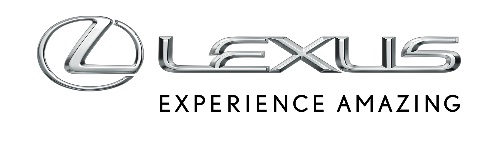 19 CZERWCA 2019LEXUS PONOWNIE ZMIERZY SIĘ Z 24 HOURS OF NÜRBURGRINGDrugi raz z rzędu Lexus LC powalczy w 24 Hours of Nürburgring, jednym z najbardziej wymagających wyścigów na świecie, odbywającym się na legendarnym niemieckim torze Nürburgring.W 2018 roku Lexus LC ukończył piekielnie trudną, 24-godzinną rywalizację na tym torze, nazywanym “Zielonym Piekłem”. Zespół Gazoo Racing zebrał mnóstwo danych i od razu rozpoczął intensywny program testowy pod kątem tegorocznej edycji. Auto pokonało tysiące kilometrów, by w czerwcowym wyścigu przejechać więcej okrążeń i uzyskać jeszcze lepsze tempo.“W zeszłym roku przekonaliśmy się, jak wymagający jest wyścig na torze Nürburgring. Żeby uniknąć wielu problemów, przeprowadziliśmy liczne testy. Samochód przejechał 3 000 km w Japonii oraz taki sam dystans w Niemczech. Tor Nürburgring wytykał słabości naszego auta, a my je za każdym razem eliminowaliśmy. Do wyścigu zostało już mało czasu, ale nad samochodem będziemy pracować aż do momentu, gdy postawimy go na starcie” - mówi Toshiyaki Sekiya, szef mechaników wyścigowego Lexusa LC.W 24-godzinnym wyścigu na torze Nürburgring Lexus LC będzie rywalizował w klasie SP-Pro. Za kierownicą samochodu zmieniać się będzie czwórka kierowców znana z zeszłorocznej edycji. Takeshi Tsuchiya to zawodnik o ogromnym doświadczeniu w wyścigach długodystansowych, Naoya Gamo uchodzi za eksperta od toru Nürburgring, a Takamitsu Matsui i Yuichi Nakayama są wschodzącymi gwiazdami wyścigów.Lexus LC został znacząco zmodyfikowany w porównaniu z zeszłym rokiem. Poprawiono aerodynamikę, w tym konstrukcję kabiny, by obniżyć środek ciężkości, poprawić pracę hamulców, opon i elektroniki. Zmiany dotknęły też silnika. Jednostka napędowa o oznaczeniu 2UR-GSE ma zmniejszone tarcie i więcej mocy.Podczas testów najwięcej czasu za kierownicą udoskonalanego Lexusa LC spędził Naoya Gamo. To do niego należało odpowiednie ustawienie samochodu. “Podczas testów w Japonii i Niemczech, szukałem czegoś więcej niż tylko lepszych czasów okrążeń. Chciałem, by auto było bardziej komfortowe i sprawiało większą frajdę z jazdy” - powiedział.Doświadczenia zebrane przez Gazoo Racing podczas testów i wyścigów modeli sportowych są wykorzystywane w samochodach drogowych. Wyścigowa wersja Lexusa LC korzysta z tego samego silnika, który trafił do Lexusa LC 500.24-godzinny wyścig na torze Nürburgring odbędzie się w dniach 22-23 czerwca. Kierowcy zmierzą się z całą nitką toru, którego okrążenie liczy 25 km i ma ponad 170 zakrętów. Toyota Gazoo Racing oraz Lexus biorą udział w tym wyścigu od 2007 roku, by doskonalić pracę zespołu i tworzyć coraz lepsze samochody.